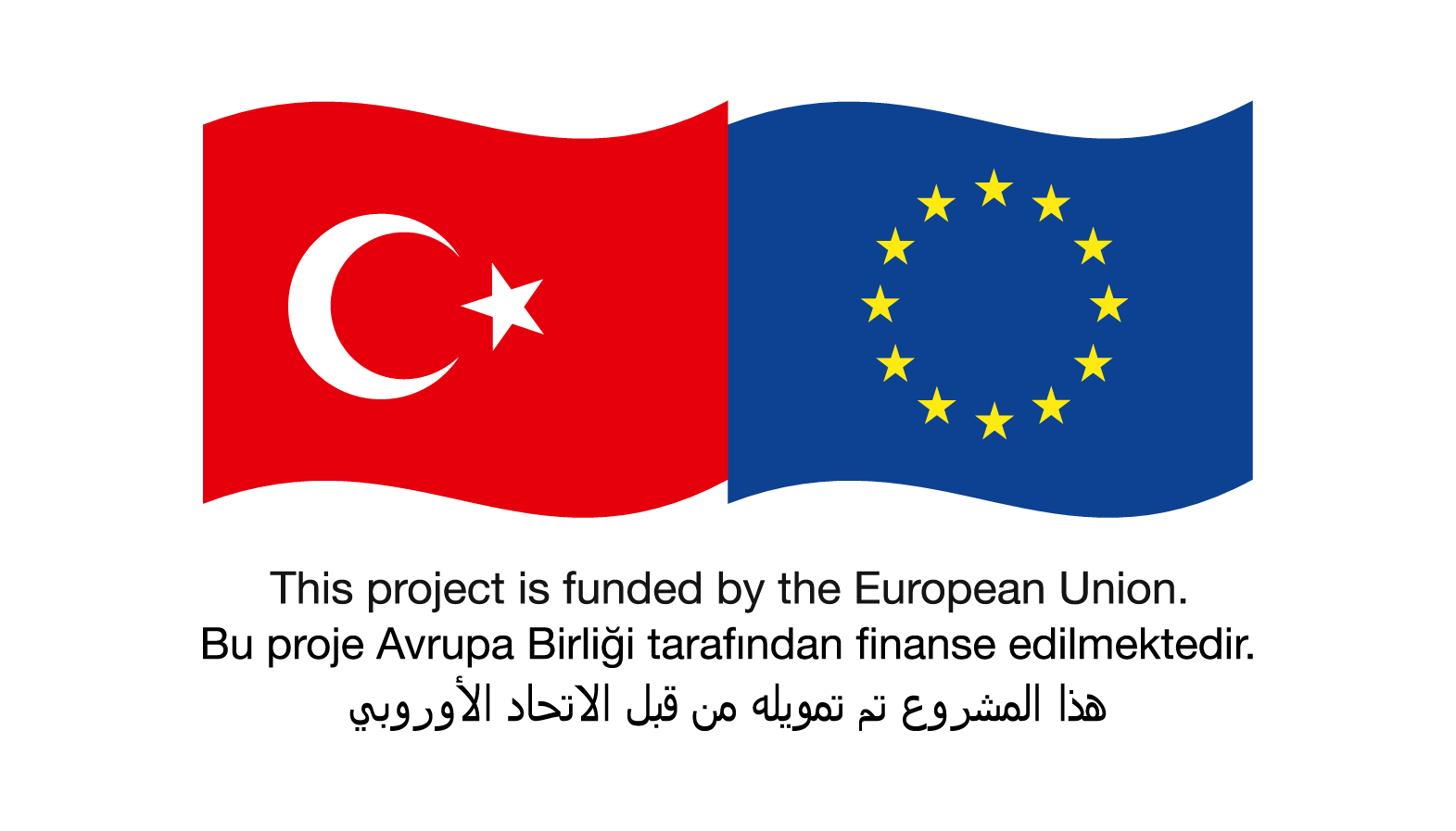 Proje AdıIntegrating Syrians into Turkish Higher Education through Recognition of Qualifications (REFREC-TR)(Niteliklerin tanınması ile Suriyelilerin Türk yüksek öğrenimine entegrasyonu)Proje Başlangıç/Bitiş TarihleriAralık 2017 – Ekim 2018Hibe Destes ProgramıHOPES (Higher and Further Education Opportunities and Perspectives for Syrians) within the European Union’s Regional Trust Fund in response to the Syrian Crisis, “Madad Fund” Koordinatör Kuruluş
Yaşar Üniversitesi UNESCO Uluslararası Göç KürsüsüOrtak Kuruluşlarİzmir Göç İdaresi Genel Müdürlüğü Norwegian Agency for Quality Assurance in Education (NOKUT) (Norveç)Proje AmacıTürk yükseköğretim kurumları için özellikle belgeleri bulunmayan Suriyeli öğrencilere yönelik kapsamlı, pratik ve ihtiyaca uygun hazırlanmış yeterlilik tanıma aracı önerisinin geliştirilmesi, Suriyeli ve diğer mülteci gruplarından öğrencilerin Türk yükseköğretim sistemine entegre olmalarını kolaylaştırmak için karşılaştırmalı bir araştırma raporu ve rehber önerisinin oluşturulması Proje ÇıktılarıNOKUT tarafından oluşturulan, Avrupa Konseyi ve UNESCO alt komitelerinde görüşülmekte olan “Avrupa Mülteci Yeterlilik Pasaportu” uygulamasının test edilmesi, bilgi ve deneyim paylaşımı Akademik araştırma sonucu, mültecilerin yeterliliklerinin tanınmasına yönelik Türkiye’ye özgü yeni bir yöntem önerisiYükseköğrenim alanındaki karar alıcılar, araştırmacılar ve mülteciler ile çalışan kamu personeline yönelik nitel araştırmaya dayalı rapor ve rehber hazırlanmasıBilimsel makale yayınlanmasıProje ortağı kurumlarda görevli araştırmacı ve uzmanları bilgi ve becerilerinin artması  Proje EkibiAyselin Yıldız, Proje Koordinatörü/Araştırmacı Yaşar ÜniversitesiArıkan Açar, Araştırmacı, Yaşar ÜniversitesiStig Arne Skjerven, Uzman/Danışman, NOKUT Marina Malgina, Uzman/Danışman, NOKUTEinar Meier, Uzman/Danışman, NOKUTTugba Uylas, Izmir İl Göç İdaresi Müdürlüğü Selin Sivis, AraştırmacıZeynep Ozde Atesok, AraştırmacıİletişimAyselin YILDIZ
Yaşar Üniversitesi UNESCO Uluslararası Göç Kürsüsü KoordinatörüTel: (232) 570 88 51 veya 544 297 3546
ayselin.yildiz@yasar.edu.tr  Proje web sayfasıhttps://unescochair.yasar.edu.tr/ 